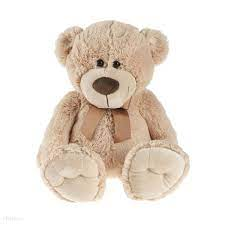 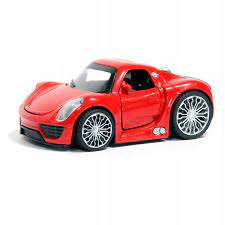 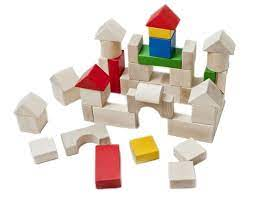 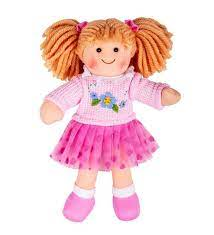         5                       2                        4                       7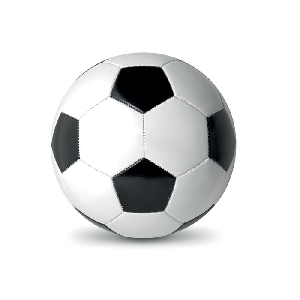 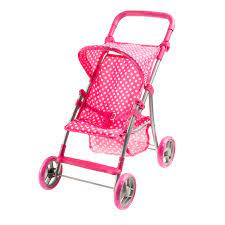 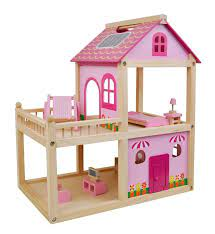          3                               1                            6